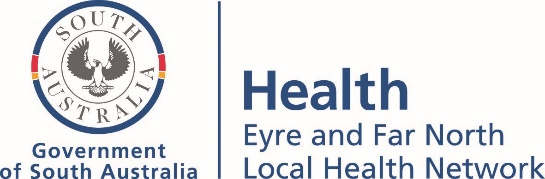 ROLE DESCRIPTIONROLE CONTEXTKey Result Area and ResponsibilitiesKnowledge, Skills and Experience ESSENTIAL MINIMUM REQUIREMENTS Educational/Vocational Qualifications Enrolled or eligible for enrolment as a Nurse with the Nursing and Midwifery Board of Australia and who holds, or who is eligible to hold, a current practicing certificatePersonal Abilities/Aptitudes/Skills: Effective verbal and written communication skillsAbility to work in a multidisciplinary team environmentAbility to prioritise workload, recognise and report changes in clinical conditionAbility to provide person-centred careExperienceExperience in the provision of nursing care in the healthcare setting in accordance with the appropriate standards of practiceExperience in the use of computer packages e.g., Microsoft Word, ExcelKnowledgeKnowledge and understanding the role of the Enrolled Nurse within the health care setting.Knowledge and understanding of relevant legislation, industrial agreements, standards, codes, ethics, and competency standards.DESIRABLE CHARACTERISTICS Educational/Vocational Qualifications Additional education/qualifications in area of practicePersonal Abilities/Aptitudes/Skills: Ability to use technology and computer skillsExperienceExperience in assisting with quality improvement activities within a healthcare settingKnowledgeKnowledge of contemporary nursing and health care issueORGANISATIONAL CONTEXTOrganisational Overview:Our mission at SA Health is to lead and deliver a comprehensive and sustainable health system that aims to ensure healthier, longer and better lives for all South Australians. We will achieve our objectives by strengthening primary health care, enhancing hospital care, reforming mental health care, and improving the health of Aboriginal people.Our Legal Entities:SA Health is the brand name for the health portfolio of services and agencies responsible to the Minister for Health and Wellbeing.The legal entities include but are not limited to Department for Health and Ageing, Central Adelaide Local Health Network, Northern Adelaide Local Health Network, Southern Adelaide Local Health Network, Women’s and Children’s Health Network, Barossa Hills Fleurieu Local Health Network, Eyre and Far North Local Health Network, Flinders and Upper North Local Health Network, Limestone Coast Local Health Network, Riverland Mallee Coorong Local Health Network, Yorke and Northern Local Health Network and SA Ambulance Service.SA Health Goals and Strategies:The achievement of key SA Health goals, directions and strategies are articulated within the following:> South Australian Health and Wellbeing Strategy 2020-2025 > State Public Health Plan 2019-2024 > SA Health Strategic Clinical Services Plan 2021-2031 > SA Mental Health Services Plan 2020-2025 > SA Health Clinical Services Capability FrameworkEyre and Far North Local Health Network:Our Local Health Network (LHN) is responsible for the planning and delivery of hospital and health services over 337,626 square kilometres, taking in the Eyre Peninsula, western part of South Australia and north of Coober Pedy. It supports approximately 40,000 people. Services provided within the Eyre and Far North region include accident and emergency, day and inpatient surgery, Aboriginal health, mental health, obstetric services, chemotherapy, renal dialysis, community and allied health, and aged care and disability services.We have Health facilities located within Port Lincoln, Tumby Bay, Cummins, Lock, Elliston, Streaky Bay, Wudinna, Kimba, Cleve, Cowell, Ceduna and Coober Pedy. The health units within the Eyre and Far North LHN have dedicated and experienced staff who strive to meet the needs of the community by providing the highest level of health care.VALUESEFNLHN ValuesSA Health ValuesThe values of SA Health are used to indicate the type of conduct required by our employees and the conduct that our customers can expect from our health service:We are committed to the values of integrity, respect and accountability.We value care, excellence, innovation, creativity, leadership and equity in health care provision and health outcomes.We demonstrate our values in our interactions with others in SA Health, the community, and those for whom we care.EFNLHN ValuesThe values of EFNLHN express the type of conduct required by our employees to further our vision to be a trusted provider of accessible, responsive, and innovative health, disability, and aged care services to support the wellbeing of our diverse communities.Code of EthicsAs a public sector employee, you have a responsibility to maintain ethical behaviour and professional integrity standards. It is expected that you act in accordance with the Code of Ethics, and contribute to a culture of integrity within SA Health.The Code of Ethics for the South Australian Public Sector provides an ethical framework for the public sectorand applies to all public service employees:Democratic Values - Helping the government, under the law to serve the people of South Australia.Service, Respect and Courtesy - Serving the people of South Australia.Honesty and Integrity- acting at all times in such a way as to uphold the public trust.Accountability- Holding ourselves accountable for everything we do.Professional Conduct Standards- Exhibiting the highest standards of professional conduct.The Code recognises that some public sector employees are also bound by codes of conduct relevant to their profession.Aboriginal HealthSA Health acknowledges culture and identity as being integral to Aboriginal health and wellbeing and is committed to improving the health of Aboriginal people.SA Health vision for Reconciliation is the gap is closed on Aboriginal health disadvantage; and Aboriginal people share the same rights, respect and access to opportunities and benefits as all South Australians.ApprovalsRole Description ApprovalI acknowledge that the role I currently occupy has the delegated authority to authorise this document.Name: _________________________		     Role Title:	_________________________	Date:   _________________________                    Signature:	Role AcceptanceIncumbent AcceptanceI have read and understand the responsibilities associated with role, the role and organisational context and the values of SA Health as described within this document. Name: _________________________		Signature: 		Date:   _________________________Role TitleEnrolled NurseClassification CodeEnrolled Nurse (Certificate and Diploma) EN/ ENMA/ ENDPPosition NumberP21357Local Health NetworkEyre and Far North Local Health NetworkHospital/ Service/ ClusterCowell MPSDivisionNursingDepartment/Section / Unit/ WardRole reports toNurse Unit ManagerRole Created/ Reviewed Date27/11/2022, Reviewed May 2024Criminal History Clearance Requirements	NPC – Unsupervised contact with vulnerable groups	DHS Working With Children Check (WWCC)	NDIS Worker Check Please click here for further information on these requirementsImmunisation Risk CategoryPlease click here for further information on these requirementsPrimary Objective(s) of role:The Enrolled Nurse supports the Registered Nurse/Midwife in the provision of person-centred care consistent with regulatory and statutory requirements. Practice at this level is from novice to proficient Enrolled Nurse practice. Employees at this level work under the direction and supervision of the Registered Nurse/Midwife, however at all times the Enrolled Nurse retains responsibility for his/her actions and remains accountable in providing nursing/midwifery care.Direct Reports:NilKey Relationships/ Interactions:InternalThe Enrolled Nurse:Works under the direct or indirect supervision of a Registered Nurse and or Midwife Maintains cooperative and productive working relationships within all members of the health care teamExternalMaintains relationships with non-government organisations or other government organisations.Challenges associated with Role:Major challenges currently associated with the role include:Working with children, youth, women and their families where there are multiple complexities and diverse cultural backgrounds.Recognising and responding to clinical deterioration or other incidents and escalating appropriatelyProviding evidenced based care, developing clinical skills while keeping up to date with professional standards of practice and quality management initiatives consistent with organisational policiesDelegations:Nil Resilience:SA Health employees persevere to achieve goals, stay calm under pressure and are open to feedback.Performance DevelopmentIt is your responsibility to actively participate in the Performance Review & Development Program which will include a six (6) monthly review of your performance against the responsibilities and key result areas associated with your position and a requirement to demonstrate appropriate behaviours which reflect a commitment to South Australian Public Sector and SA Health values and strategic directions.General Requirements:*NB References to legislation, policies and procedures includes any superseding versions Managers and staff are required to work in accordance with the Code of Ethics for South Australian Public Sector, Policies and Procedures and legislative requirements including but not limited to:Work Health and Safety Act 2012 (SA) - maintaining your own health and safety and not place others at risk and comply with any reasonable instruction that is given to allow SA Health to comply with the WHS Act and when relevant WHS Defined Officers must meet due diligence requirements.Return to Work Act 2014 (SA), facilitating the recovery, maintenance, or early return to work of employees with work related injury / illness.Equal Employment Opportunities (including prevention of bullying, harassment and intimidation).Children’s Protection Act 1993 (Cth) – ‘Notification of Abuse or Neglect’.Disability Discrimination.Independent Commissioner Against Corruption Act 2012 (SA)SA Information Privacy PrinciplesRelevant Awards, Enterprise Agreements, Public Sector Act 2009 (SA), Health Care Act 2008 (SA), 
and the SA Health (Health Care Act) Human Resources Manual.Relevant Australian Standards.Duty to maintain confidentiality.Smoke Free Workplace.To value and respect the needs and contributions of SA Health Aboriginal staff and clients, and commit to the development of Aboriginal cultural competence across all SA Health practice and service delivery.Applying the principles of the South Australian Government’s Risk Management Policy to work as appropriate.Health Practitioner Regulation National Law (South Australia) Act 2010 Mental Health Act 2009 (SA) and Regulations Controlled Substances Act 1984 (SA) and Regulations The Nursing and Midwifery Board of Australia Registration Standards (including the Guidelines and Assessment Frameworks for Registration Standards)The Nursing and Midwifery Board of Australia Professional Practice Codes and Guidelines (including Competency Standards, Codes of Ethics and Professional Conduct, Decision Making Framework and Professional Boundaries)Professional Practice Standards and competencies consistent with area of practice as varied from time to timeComply with all SA Health, EFNLHN and workplace Policies, Procedures, Guidelines, and Standards.Confidentiality and Handling of Official Information: By virtue of their duties, SA Health employees frequently access, otherwise deal with, and/or are aware of, information that needs to be treated as confidential.SA Health employees will not access or attempt to access official information, including confidential patient information other than in connection with the performance by them of their duties and/or as authorised.SA Health employees will not misuse information gained in their official capacity.SA Health employees will maintain the integrity and security of official or confidential information for which they are responsible. Employees will also ensure that the privacy of individuals is maintained and will only release or disclose information in accordance with relevant legislation, industrial instruments, policy, or lawful and reasonable direction.White Ribbon:SA Health has a position of zero tolerance towards men’s violence against women in the workplace and the broader community.   In accordance with this, the incumbent must at all times act in a manner that is non-threatening, courteous, and respectful and will comply with any instructions, policies, procedures or guidelines issued by SA Health regarding acceptable workplace behaviour.Cultural Statement:Eyre and Far North Local Health Network welcomes Aboriginal and Torres Strait Islander people and values the expertise, cultural knowledge and life experiences they bring to the workplace. This LHN is a culturally inclusive work environment that is respectful of Aboriginal and Torres Strait Islander culture.Special Conditions: The majority of information in this section will be standard, however there may be some variation between specific positions eg if an incumbent requires an unrestricted drivers licence, to travel, work a 24-7 roster. Any additions to this section to be approved by HR.*NB Reference to legislation, policies and procedures includes any superseding versions It is mandatory that no person, whether or not currently working in SA Health, will be eligible for appointment to a position in SA Health unless they have obtained a satisfactory National Police Certificate (NPC).  Prescribed Positions under the Child Safety (Prohibited Persons) Act 2016 must obtain a satisfactory Working With Children Check (WWCC) through the Department of Human Services (DHS) Screening Unit. Approved Aged Care Provider Positions as defined under the Accountability Principles 1998 made in pursuant to the Aged Care Act 2007 (Cth) must obtain a satisfactory National Police Certificate (NPC) through the South Australian Police confirming the clearance is for the purpose of unsupervised contact with vulnerable groups. Prescribed positions under the Disability Services Act 1993 must obtain a satisfactory Disability Services Employment Screening through the Department of Human Services (DHS) Screening UnitNPCs and DHS Disability Services Employment Screenings must be renewed every 3 years thereafter from date of issue. WWCCs must be renewed every 5 years thereafter from date of issue.The position is primarily located at Cowell but the incumbent maybe required to work from other sites within EFNLHN area.Must be an Australian Resident or hold a current working visa.Current driver’s license and willingness to drive.Appointment is subject to immunisation risk category requirements (see page 1). There may be ongoing immunisation requirements that must be met.Depending on work requirements the incumbent may be transferred to other locations across SA Health to perform work appropriate to classification, skills and capabilities either on a permanent or temporary basis subject to relevant provisions of the Public Sector Act 2009 for Public Sector employees or the 
SA Health (Health Care Act) Human Resources Manual for Health Care Act employees.The incumbent may be required to participate in Counter Disaster activities including attendance, as required, at training programs and exercises to develop the necessary skills required to participate in responses in the event of a disaster and/or major incident.The incumbent may be required to undertake further study to obtain a qualification which supports the needs of the health unit. Where further study is required,  will provide support and assistance in accordance with provisions of the SA Health (Health Care Act) Human Resources Manual. Note, however, this Special Condition does not apply to existing LHN employees with continuous employment within the LHN which commenced prior to 1 October 2016.Key Result AreasMajor ResponsibilitiesDirect/indirect patient/client careDemonstrates knowledge and skill in assessment, care and routine procedures for area of practice.Under the direction of a registered nurse makes decisions and takes initiative to plan and complete nursing care tasks within their scope of practice.Engages with patients/clients to provide person centred care.Support of health setting servicesContributes to quality improvement.Provides assistance to other members of the health care team in provision of care to individuals/groups, including overseeing the work of an AIN/M and students. EducationProvides education to patients/clients, families and carers.Contributes to the education of others.Continue own professional development, seek learning opportunities and maintains own professional development portfolio of learning and experience. ResearchContributes to research as appropriate.Recognises the importance of evidence based practice. Professional leadershipUnder the guidance of a registered nurse coordinates and guides activities of student enrolled nurses and assistants in nursing. AccountabilityConnectedRespectCaringWe value taking responsibility for all that we doWe value being part of our local community and our LHN communityWe value every individual and their uniquenessWe value providing compassionate care to those who need itWe value acting with integrity when striving to achieve our goalsWe value listening and collaborating with othersWe value being considerate and kind to ourselves and othersWe value putting our consumers at the centre of everything we doWe value following through on what we say we will doWe value two-way communicationWe value the diversity of our communities and the people in themWe value taking the time to understand our consumers and their needs